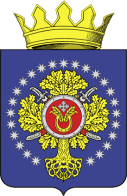 УРЮПИНСКИЙ МУНИЦИПАЛЬНЫЙ РАЙОНВОЛГОГРАДСКОЙ ОБЛАСТИУРЮПИНСКАЯ  РАЙОННАЯ  ДУМАР  Е  Ш  Е  Н  И  Е28 ноября 2023 года	                  № 38/589О внесении изменений в Положение о порядке заключения соглашений органами местного самоуправления Урюпинского муниципального района с органами местного самоуправления сельских поселений Урюпинского муниципального района о передаче части своих полномочий по решению вопросов местного значения, утвержденного решением Урюпинской районной Думы от 05 февраля 2016 года № 21/149        В целях приведения Положения о порядке заключения соглашений органами местного самоуправления Урюпинского муниципального района с органами местного самоуправления сельских поселений Урюпинского муниципального района о передаче части своих полномочий по решению вопросов местного значения, утвержденного решением Урюпинской районной Думы от 05 февраля 2016 года № 21/149, в соответствие с Федеральным законом от 06 октября 2003 года № 131-ФЗ «Об общих принципах организации местного самоуправления в Российской Федерации», Уставом Урюпинского муниципального района Волгоградской области Урюпинская районная Дума РЕШИЛА:        1. Внести в Положение о порядке заключения соглашений органами местного самоуправления Урюпинского муниципального района с органами местного самоуправления сельских поселений Урюпинского муниципального района о передаче части своих полномочий по решению вопросов местного значения, утвержденного решением Урюпинской районной Думы от 05 февраля 2016 года № 21/149 следующие изменения:        1.1. Пункт 1.5 после слов «на очередной финансовый год» дополнить словами «и плановый период»;        1.2. Пункт 1.6 изложить в следующей редакции:        «1.6. Соглашения о передаче части полномочий по решению вопросов местного значения Урюпинского муниципального района и сельских поселений Урюпинского муниципального района вступают в силу после их официального опубликования.»;        1.3. В пункте 2.1 слова «муниципальными правовыми актами» заменить словами «муниципальными нормативными правовыми актами»;        1.4. В пункте 3.1 слова «муниципальными правовыми актами» заменить словами «муниципальными нормативными правовыми актами».        2. Настоящее решение вступает в силу со дня официального опубликования в информационном бюллетене администрации Урюпинского муниципального района «Районные ведомости».        3. Направить настоящее решение главе Урюпинского муниципального района для подписания и опубликования в установленном порядке.                Председатель                                                    ГлаваУрюпинской районной Думы         Урюпинского муниципального района                         Т.Е. Матыкина                                                   А.Ю. Максимов